Муниципальное бюджетное дошкольное образовательное учреждение «Детский сад комбинированного вида «Капелька» г.ГрайворонаПлан-конспект занятия по  английскому языку в старшей группе« Путешествие по временам года»Составила и провела:                             педагог дополнительного образования Забродина Лада Борисовнаг. Грайворон, 2016 г.Цель: формирование интереса и мотивации к изучению английского языка. Задачи:Создать условия для развития употребления лексических единиц по теме: «Животные» , «Цвета» ,   «Продукты», «Времена года»;Создать условия для тренировки  монологической и диалогической речи, языковой догадки, зрительной памяти, умения  сравнивать, делать выводы;Создать условия для воспитания культуры общения, доброжелательных отношений между детьми, желания помогать друг другу в затруднительных ситуациях.Оборудование.Муляжи овощей и фруктов и магазинРисунки четырёх фей и их дворцовКуклы-перчаткиПрезентация с иллюстрациями времён года и животныхДерево и набор красных и жёлтых яблокЖивотные-игрушкиПисьмо с загадкамиФлешка с песнями	Ход занятия1.Приветствие. Good morning, Good morning,                              Good morning to you	                 Good morning, Good morning,                               I’m glad to see you.2.Речевая зарядка в режиме Т-Р-What is your name(surname)?-Where do you live?-How old are you?-How are you?3.Сегодня мы с вами отправимся в гости к четырем феям. Но эти феи не простые, а волшебные. Вы не догадались, кто они? Правильно, это четыре времени года. They are four seasons.Какие это времена года? ( spring, summer, winter, autumn)[                                            ]- колдует фея зимы и всю землю засыпает снегом.[                                            ]-весело звенят весенние ручейки и весенняя капель.[                                            ]-поднимают свои головки к солнышку летние цветы.[                                            ]-огорчаются дети, когда начинают идти затяжные осенние дожди.4. Итак, вы готовы к путешествию? Тогда в путь! Close your eyes. I’ll say magic words (закройте глаза, я скажу волшебные слова).Up-down, up-down,Which is the way to winter town?Where? Where?Up in the air.Open your eyesAnd you are there.Ребята, к какой фее мы попали в гости?-What season is it now? (Какое это время года?)-It is winter now (Зима)-What colour is winter? (Какого цвета зима?)- Winter is white (Зима белая).Фея зимы очень гостеприимная и у нее всегда много гостей. Посмотрите, кто еще в гостях у феи зимы? (Педагог обращает внимание на куклы-перчатки Хрюши, Курочки Рябы и Буратино). Они еще не познакомились друг с другом, но очень хотят. Вы им поможете?Дети разыгрывают диалог “Знакомство”, выбирая кукол.Вам понравилось у феи зимы? Нам пора прощаться с ней.5. А наше путешествие продолжается. Чтобы перенестись в гости к другой фее, нам нужно спеть волшебную песню: «ONCE I CAUGHT A FISH ALIVE»Сlose your eyes; Open your eyes (Закройте глаза, откройте глаза)-What season is it now? (Какое это время года?)- It is winter now (Весна).-What colour is spring? (Какого цвета весна?)-Spring is green (Весна зеленая)Весной вся природа и животные просыпаются ото сна. Посмотрите, сколько зверей пришло поприветствовать фею весны!Педагог вытаскивает игрушки из коробки, дети говорят названия.                                      Игра”What is missing?”( «Что пропало?»)А сейчас звери хотят, чтобы вы рассказали о них (дети выбирают по одному животному и составляют высказывание по образцу: (It is a bear. It is big. It is brown.)Нам пора прощаться с феей весны.6. А наше путешествие продолжается. Чтобы перенестись в гости к третьей фее, нам надо спеть нашу песню:“FIVE LITTLE BEARS”Сlose your eyes; Open your eyes (Закройте глаза, откройте глаза).-What season is it now? ( Какое это время года?)-It is summer now (Лето).-What colour is summer? (Какого цвета лето?)- Summer is bright (Яркое, разноцветное).Фея лета дружит с весной и она тоже любит животных. Она приготовила для вас загадки о животных. Я буду загадывать вам загадку и, если вы её правильно отгадаете, то это животное появится на экране.  ((Педагог зачитывает загадки, дети отгадывают, отгадки-изображения животных выводятся на экран проектора)I  am  small. I  am  green. I  live  in  the  bog.I  can  jump. I  cannot  fly  and  go. Who  am  I? ( a   frog) I  am  big. I  am  brown. I  am  a  wild  animal. I  live  in  the  forest.I  sleep  in  winter.I  like  honey.I  can   go, run  and  climb. I  cannot  fly  and  skip. Who  am  I? ( a  bear) I  am  big. I  am  orange. I  am  a  wild  animal. I  live  in  the  forest..I  like  hares. I  can   go and run . I  cannot  fly  and  read. Who  am  I? ( a  fox)I  am  small. I  am  black,white  or  brown. I  am  a  domestic   animal. I  live  in  the  house. I  like  milk. I  can   go, climb  and run . I    can  catch  a  mouse. I  cannot  fly  and  read. Who  am  I? ( a  cat)I  am  big. I  am  green. I  am  a  wild  animal. I  live  in  Africa. I  can   go and swim . I  cannot  fly  and  read. Who  am  I? ( a  crocodile)I am big. I  am  brown. I  am  a  wild  animal. I  live  in  the  jungles. I like bananas. I  can   go, run  and  climb. I  cannot  fly  and  skip. Who  am  I? ( a  monkey)Вот и разгадали мы с вами все загадки феи лета и нам пора  с ней прощаться7.Наше путешествие продолжается. Чтобы оказаться в гостях у последней феи, нам нужно сделать нашу зарядку. Зарядка  «  HEAD   AND SHOULDERS»Сlose your eyes; Open your eyes (Закройте глаза, откройте глаза).-What season is it now?  ( Какое это время года?)-It is autumn now (Осень).-What colour is autumn? (Какого цвета осень?)-  Autumn is yellow (Желтая).Осень,как известно, пора урожая. Посмотрите, сколько плодов приготовила осень. Урожай собрали и привезли в магазин. Давайте разгрузим.And now we are in the shop (А сейчас мы в магазине). Who wants to be a shop assistant? (Кто хочет быть продавцом?)Who wants to be a customer? (Кто хочет быть покупателем?) Работа в парах. Игра  «In the Shop» («В магазине»)-Hello.- Hello.-Give me a tomato, please.-Here you are.-Thank you.-You are welcome.-Good  bye.-Good  bye.А сейчас вернём в магазин все фрукты и овощи.Give me ……, please. Thank you.8.Нам пора прощаться с феей осени и возвращаться в детский сад.Up-down, up-down,Which is the way to  Graivoron town?Where? Where?Up in the air.Open your eyesAnd you are there.Ну вот мы и дома. Вам понравилось наше путешествие? А вы запомнили у каких фей в гостях мы были? Давайте ещё раз вспомним их и споём о них песню.Песня «SEASONS»9. Релаксация.  Ребята, посмотрите, что передала нам в подарок фея осени. Это волшебная яблоня. Вырастить на ней яблоки вы можете сами. Если вам понравилось наше путешествие, повесьте на дерево красное яблочко, а если не очень, то жёлтое. И на прощанье примите от  феи осени подарки (дети получают по яблоку) А сейчас мне пора с  вами прощаться -Good bye, children.-Good bye, Lada Borisovna.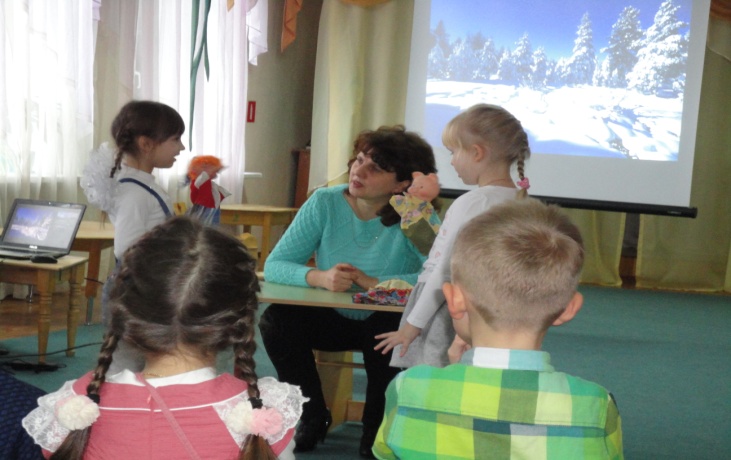 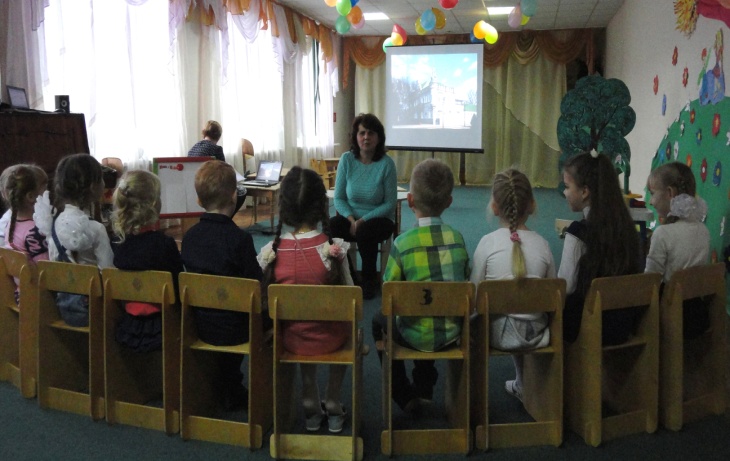 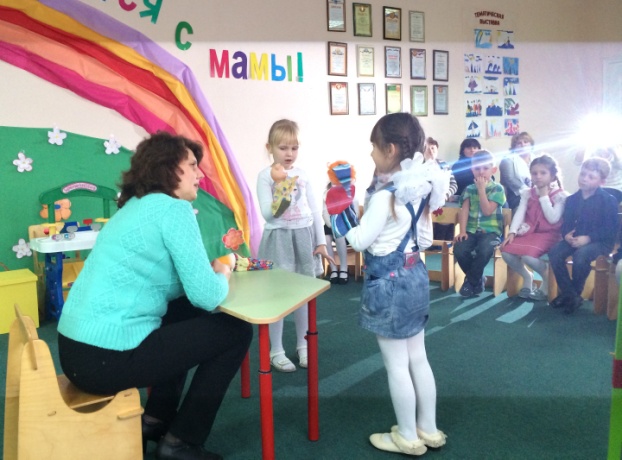 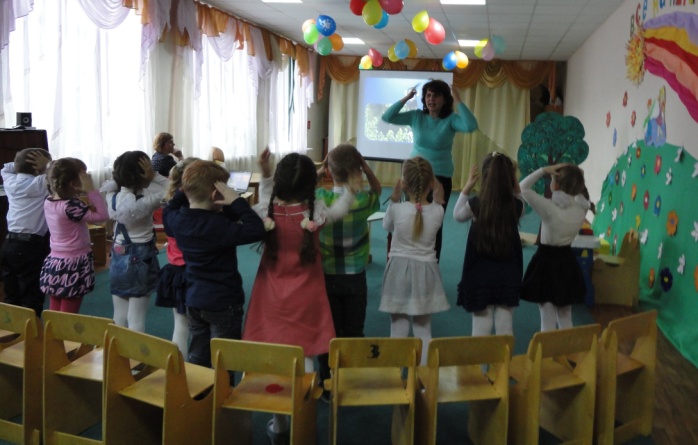 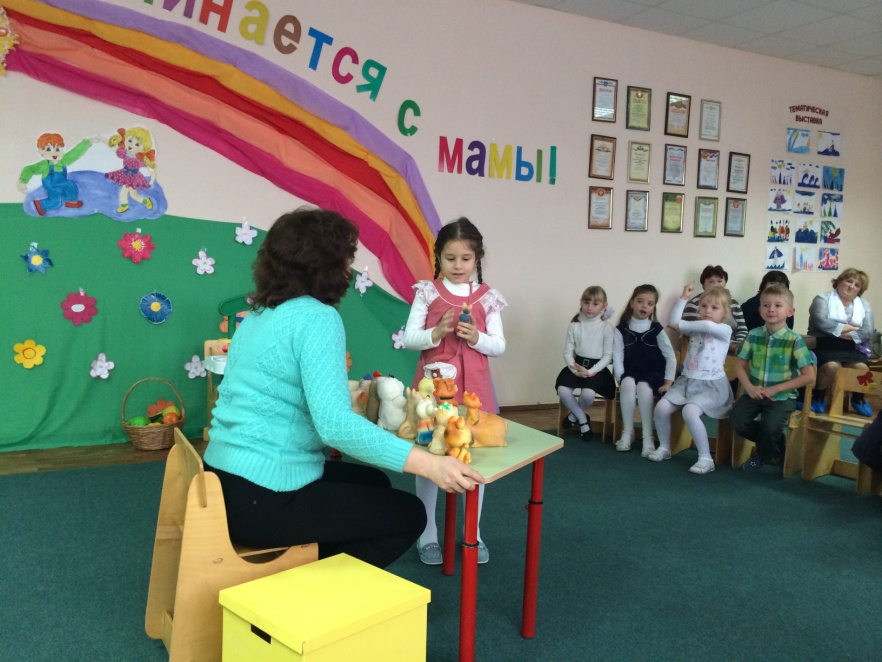 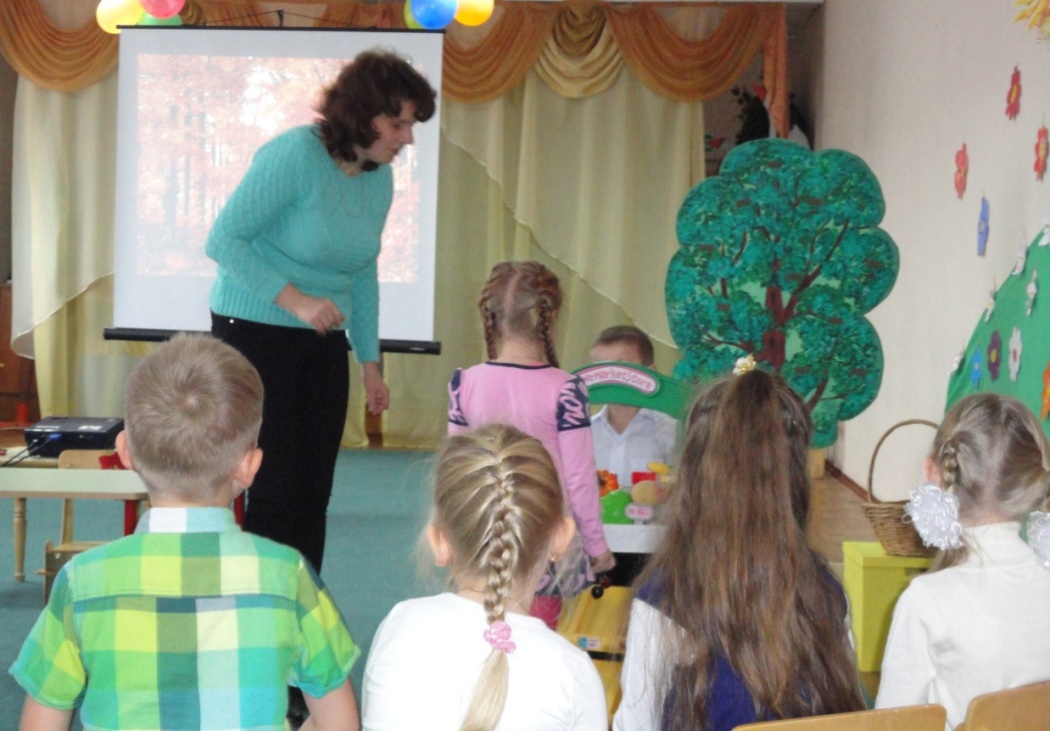 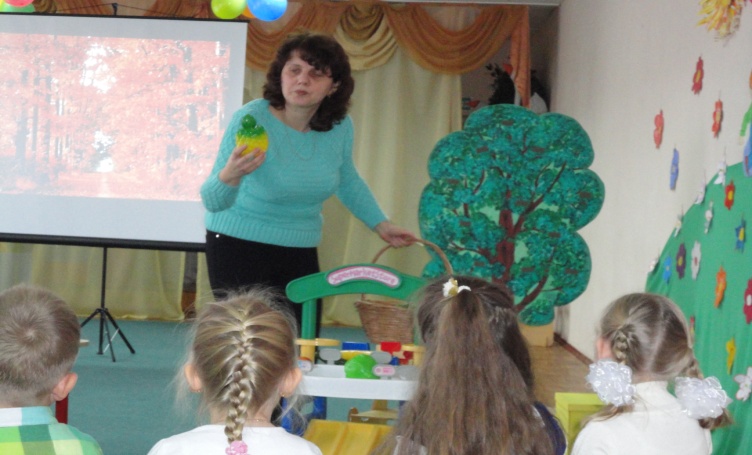 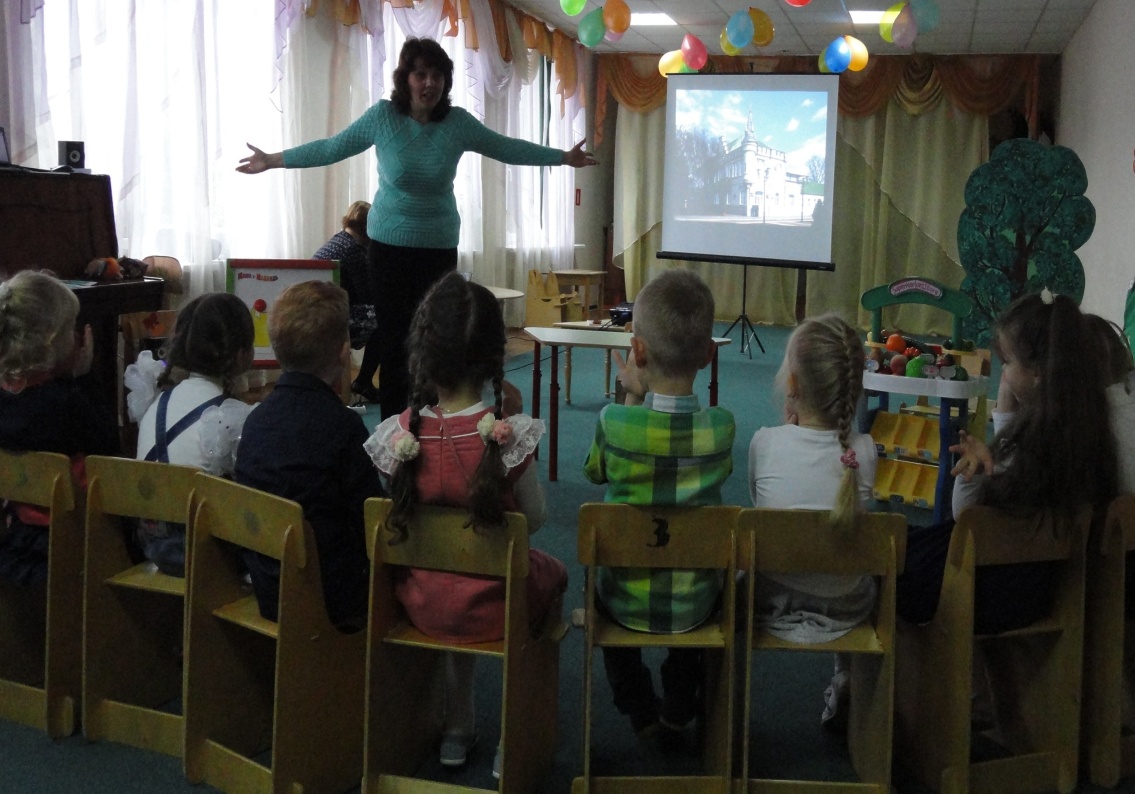 